МИНИСТЕРСТВО ОБРАЗОВАНИЯ И НАУКИ РЕСПУБЛИКИ ДАГЕСТАНГОСУДАРСТВЕННОЕ КАЗЕННОЕ ОБРАЗОВАТЕЛЬНОЕ УЧРЕЖДЕНИЕРЕСПУБЛИКИ ДАГЕСТАН«РЕСПУБЛИКАНСКИЙ ЦЕНТР  ДИСТАНЦИОННОГО ОБУЧЕНИЯ ДЕТЕЙ-ИНВАЛИДОВ»План  конспект открытого урокапо ЛИТЕРАТУРЕдля детей с ОВЗ 7кл        «Образ главного героя рассказа «Бирюк»»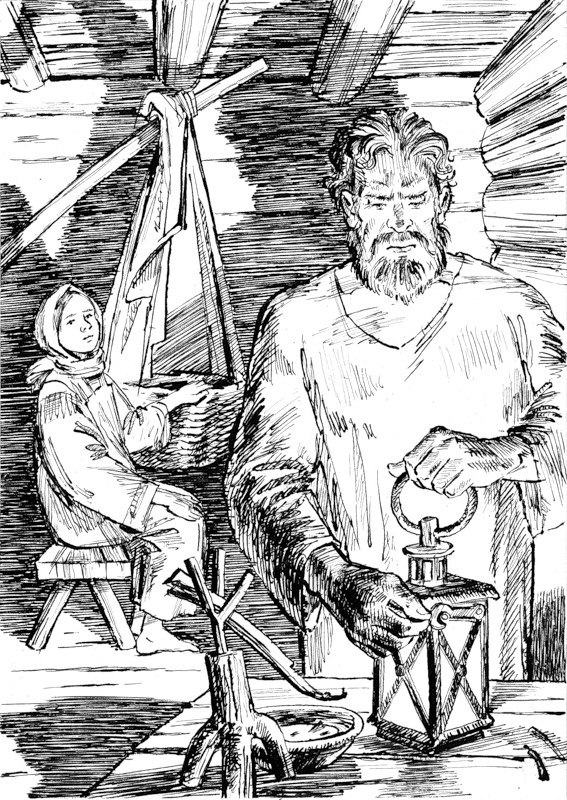 Выполнила Учительница ГКОУ РЦДО ДИЛабазанова Аминат ЛабазинавовнаДата проведения:       7.10.2015гПлан конспект открытого урока по литературеТема:        «Образ главного героя рассказа «Бирюк»»Цели:•	познакомить обучающихся с рассказом И.С.Тургенева; •	показать мастерство писателя в  создании портретной характеристики;•	формировать навыки исследовательской работы с текстом;•	развивать логическое мышление, наблюдательность,•	развивать и обогащать речь обучающихся;•	воспитывать чувство любви к природе, к человеку.Оборудование:•	толковый словарь;•	презентация.Используемые технологии: •	личностно-ориентированная;•	 проблемно-поисковая.… что может быть интересного в грубом, необразованном человеке?Как что? – Его душа… всё то же, что и в образованном человеке.В.Г.БелинскийХод урокаОрганизационный момент          - Здравствуйте. - Приложите руку к сердцу те, кто прочитал рассказ И.С. Тургенева.-Похлопайте те, кто за сегодняшний урок хочет получить отличную отметку.-Молодцы, спасибо. Создание эмоционального настроя урока. Подготовка к восприятию- Какого писателя мы видим на этом слайде? (И.С.Тургенева)Слайд № 1Актуализация знаний1. Родовое имение И. С. Тургенева. (Спасское – Лутовиново)2.Любимое занятие И. С. Тургенева. (Охота)3. Сборник рассказов, написанный под впечатлениями от охоты .(«Записки охотника»)Узнайте,о ком идёт речьОн был высокого росту, плечист, сложен на славу. Из- под мокрой рубашки выпукло выставлялись его могучие мышцы. Чёрная курчавая борода закрывала до половины его суровое и мужественное лицо. (Бирюк)Слайд № 2  №3Мотивация- Кто такой Бирюк?-  Как сам автор объясняет, кто такой Бирюк?- БИРЮК – волк – одиночка  (С. И.Ожегов)№4Создание проблемной ситуации- Но речь идёт о человеке. Какой возникает вопрос? (за что  назвали?)- Чтобы ответить на данный вопрос мы с вами должны хорошо узнать образ Бирюка.(тема «Образ главного героя рассказа «Бирюк»»)У вас уже сложилось первоначальное представление о Бирюке, запишите три прилагательных, которыми вы можете его охарактеризовать.Дома  должны были разделить текст на части( 1- встреча с Бирюком, 2 – встреча  с мужиком – вором)Выдвижение гипотез- Какие есть у вас версии относительно того, почему его так прозвали - Бирюк? Вы можете посоветоваться друг с другом. (Образ Бирюка таинственен в том, что он живет в лесу один. Его никто не знает) - Значит, мы должны хорошо узнать этот образ и в этом нам помогут…(детали)Постановка цели -  Какие детали образа Бирюка мы знаем? Перечислите.ИмяПортретОтношение Бирюка к работеОтношение к Бирюку мужиков – крестьян (в том числе и вора)Быт Бирюка, его семейное положение- Итак, сейчас нам предстоит заполнить таблицу деталей образа Бирюка, которая поможет  нам раскрыть его образ. Ваша задача – найти эти детали в тексте, записать ключевые слова, зачитать. А главное - обратите внимание на последнюю графу таблицы – оценивание  качеств характера Бирюка.Слайд № 5	Вопросы – подсказки №1 -	Каково настоящее имя Бирюка? -	Что обозначает прозвище  - Бирюк?-	Почему лесника предпочитают звать не по имени, а по прозвищу?-	Откуда его прозвище известно барину – Тургеневу?Вопросы – подсказки №2-	Что во внешности Бирюка нравится ТургеневуВопросы – подсказки №3-	Как объясняет Бирюк Тургеневу свое отношение к работе? -	Почему мужикам-крестьянам приходится воровать в лесу?Вопросы – подсказки №4-	Почему мужики ненавидят Бирюка?-	Как называет Бирюка пойманный им мужик-вор?Вопросы – подсказки №5-	Какие чувства испытывает Тургенев, видя, как живет Бирюк?-	Счастлив ли Бирюк?Встреча с мужикомМы знаем, что более полно характер человека раскрывается через его поступки.- Проследим, как ведут себя оба героя в данной ситуации- Что между ними происходит (КОНФЛИКТ)(описание мужика, о чём говорит)- Есть ли у них с Бирюком что – нибудь общее?- но чем отличается Бирюк?(последняя не заполнена, какие черты проявились у Бирюка? – великодушие. благородство)Слайд№6,78. Сопоставление деталей. Прием «недописанный тезис»- Попробуйте теперь всё, нами сказанное, сопоставить в одном предложении, используя данные 3-ей колонки:С одной стороны, Бирюк______________________________________________________, но с другой стороны,________________________________, ПОТОМУ ЧТО_______________________________________________________.С одной стороны, Бирюк одинокий, бедный, несчастный, брошенный, понимающий, мужественный, добросовестный работник, его можно пожалеть, но с другой стороны, жестокий, строгий, его хотят сжить со свету.- Итак, мы уже частично узнали Бирюка. Каким человеком он предстает перед нами? (хорошим, умным, добросовестным).- Но только одно у нас осталось непонятным – ПРИЧИНА, которая не дает ему раскрыться перед мужиками, чтобы они поняли, каков он на самом деле.Слайд № 89. Поиск причины явления- Бирюк делает что-то против своей воли? (да, он задерживает вора – несчастного мужика – и собирается его наказать)- А кто же и почему заставляет этого сильного, мужественного человека поступать против своей воли, заставляет выполнять свои приказы? (барин, помещик, потому что Бирюк -  КРЕПОСТНОЙ)- Вот мы и нашли причину, по которой Бирюк жесток, угрюм, излишне суров. Подберите ключевые к слову КРЕПОСТНОЙ (какой? Несвободный, должен выполнять  приказы барина)10. Авторская позиция- Как вы думаете, а Тургенев смог раскрыть тайну Бирюка?- Как оценивает поступок Бирюка по отношению к вору Тургенев? (он называет Бирюка «славный малый», то есть понимает, каков Бирюк на самом  деле).- В. Г. Белинский в своей критической статье «Взгляд на русскую литературу 1847 г.» задаёт вопрос, на который сам же и даёт ответ, попробуйте вы на него ответить.…что может быть интересного в грубом, необразованном человеке?Как что? – Его душа, ум, сердце, всё то же, что и в образованном человеке.Слайд № 911. Рефлексия - Изменилось ли ваше отношение к Бирюку?- Какие знания вы сегодня получили на уроке? (не всегда первое впечатление верно)Какое у вас настроение от урока?12. Домашнее задание  Письменный ответ на вопрос: Что привлекает и что отталкивает меня в Бирюке?